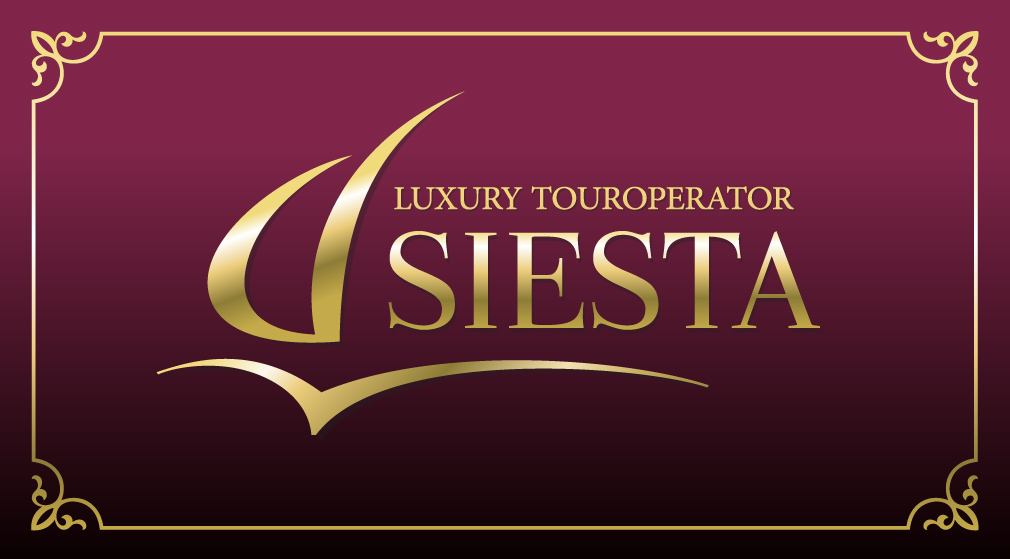 ОТМЕНА ВИЗОВЫХ ТРЕБОВАНИЙ ДЛЯ КРАТКОСРОЧНЫХ ПОЕЗДОК –«БЕЗ ВИЗ» КРАТКИЙ ЭКСКУРСБезвизовый режим между Украиной и странами ЕС означает, что граждане Украины могут пересекать границу со странами ЕС без ставшего привычным оформления визы. Чтобы ездить в Европу без визы, нужен биометрический загранпаспорт гражданина Украины.Украинцам с «обычными», не биометрическими заграничными паспортами, нужно по-прежнему оформлять визу.Сроки:Безвизовый режим позволяет гражданам Украины находиться на территории стран ЕС не более 90 дней в течение любого 180-дневного периода.Цель поездки:Безвизовый режим дает право на посещение культурных и спортивных мероприятий, журналистские поездки, краткосрочное обучение и обмен опытом, поездки на лечение и т.д.В то же время, безвизовый режим не дает права на работу в странах ЕС, в том числе краткосрочную. Безвизовый режим также не дает права на постоянное проживание в странах ЕС. Для этих целей нужно, как и раньше, оформить специальную национальную визу или вид на жительство.Страны:Со дня запуска безвизового режима украинцы получают право ездить без виз в 30 стран Европы. Они делятся на три блока:а) 22 страны Европейского союза, которые входят в Шенгенскую зону: Австрия, Бельгия, Германия, Греция, Дания, Испания, Италия, Латвия, Литва, Люксембург, Мальта, Нидерланды, Польша, Португалия, Словакия, Словения, Венгрия, Финляндия, Франция, Чехия, Швеция и Эстония;б) 4 страны в составе ЕС, которые входят в Шенгенскую зону, но еще не сняли контроль на своих внутренних границах: Болгария, Хорватия, Кипр и Румыния;с) 4 государства, которые не входят в ЕС, но являются участницами Шенгенского соглашения: Исландия, Лихтенштейн, Норвегия и Швейцария.Визовые требования для украинских путешественников снимут также страны и территории, которые сейчас требуют от украинцев наличия шенгенской визы, или же те, в которые можно попасть только транзитом через государства-члены Шенгенского договора – например, Монако или Ватикан.Два государства в составе ЕС – Великобритания и Ирландия – ведут собственную миграционную политику, поэтому для их посещения гражданам Украины по-прежнему нужно оформлять визы. Необходимость оформлять визы также распространяется на неевропейские территории Франции и Нидерландов. Условия въезда:При нахождении на территории ЕС не более 90 дней за 180-дневный период условия безвизового въезда для граждан третьих стран следующие:необходимо иметь действительный биометрический загранпаспорт;быть в состоянии подтвердить цель, условия пребывания и финансовую состоятельность - как на время предполагаемого пребывания, так и на обратный путь;не быть включенным в Шенгенскую информационную систему (SIS);не представлять угрозы общественному порядку, внутренней безопасности или международным отношениям любого из государств-членов Шенгенского соглашения.Вы должны предъявить свой загранпаспорт. Кроме того, вас могут попросить предоставить:билет для дальнейших путешествий и обратный билет;подтверждение о наличии достаточных средств для пребывания в Евросоюзе и возвращения в Украину *;бронирование жилья, письма-приглашения в случае визитов, конференций **.Медицинская страховка не является обязательной для безвизового въезда. Тем не менее, ее рекомендуется иметь для вашей же уверенности.*Для подтверждения финансовой состоятельности вы можете предъявить наличные деньги, дорожные чеки и кредитные карты международных платежных систем.Декларации о спонсорстве и гарантийные письма/приглашения от лиц, у которых вы планируете останавливаться, тоже могут служить доказательством финансовой состоятельности.Баланс карты может быть проверен в банкомате, если таковой имеется в зоне пограничного контроля, или же с помощью интернет-банкинга, телефонного звонка в банк или другими средствами, доступными в пункте пересечения границы.**Приглашение от лиц, у которых вы намерены останавливаться, могут проверить на границе, связавшись с приглашающей стороной напрямую или через компетентные органы.Дети:Биометрический паспорт – основной документ, необходимый детям для въезда в ЕС в рамках безвизового режима.Биометрический паспорт, подтверждение цели и условий пребывания и финансовое обеспечение (либо гарантии) необходимы по умолчанию.Дети в возрасте 16 лет и старше имеют право путешествовать в Европу без виз самостоятельно. Дети в возрасте до 16 лет могут выезжать за пределы Украины в сопровождении обоих родителей либо доверенного лица, имея при себе нотариально заверенное согласие родителей.Если ребенок в возрасте до 16 лет выезжает с одним родителем (опекуном, усыновителем), то необходимо нотариально заверенное согласие второго родителя (опекуна, усыновителя). Если ребенок в возрасте до 16 лет путешествует без родителей, например, с классом или в составе спортивной команды, то необходимо:согласие обоих родителей либо опекунов/усыновителей или других законных представителей ребенка; в согласии указывается страна, куда едет ребенок, и период его нахождения в данной странеуказать данные сопровождающего, который будет путешествовать с ребенком; если такого сопровождающего нет, то некоторые авиакомпании предоставляют услугу сопровождения несовершеннолетних за отдельную платуЕсли один из родителей живет за границей, то согласие оформляют в консульских учреждениях МИД Украины.Если один из родителей не хочет подписать согласие, то такой спор решается в судебном порядке. Основная цель разбирательства – доказать, что выезд за границу происходит в интересах самого ребенка.Нотариально заверенное согласие второго родителя не требуется, если:он иностранец или лишен гражданства; это должно подтвердиться соответствующей записью в свидетельстве о рождении ребенкаон умер, и родитель, с которым ребенок путешествует, имеет при себе оригинал или нотариально заверенную копию свидетельства о смертион лишен родительских прав, и родитель, с которым ребенок путешествует, имеет при себе оригинал или нотариально заверенную копию решения судаон пропал без вести, и родитель, с которым ребенок путешествует, имеет при себе оригинал или нотариально заверенную копию решения суда о признании второго родителя без вести пропавшимГлавный принцип довольно простой: в ЕС рады законопослушным путешественникам из Украины. А тем, кто нарушает закон, ни в коем случае не стоит рассчитывать, что статус иностранца хоть как-то смягчит их ответственность.При любой поездке не забывайте два основных правила ЕС и Шенгенской зоны:не работать в странах ЕС без рабочей визыне превышать срок пребывания в 90 дней на протяжении каждых 180 днейИсточник:  http://openeurope.in.ua/